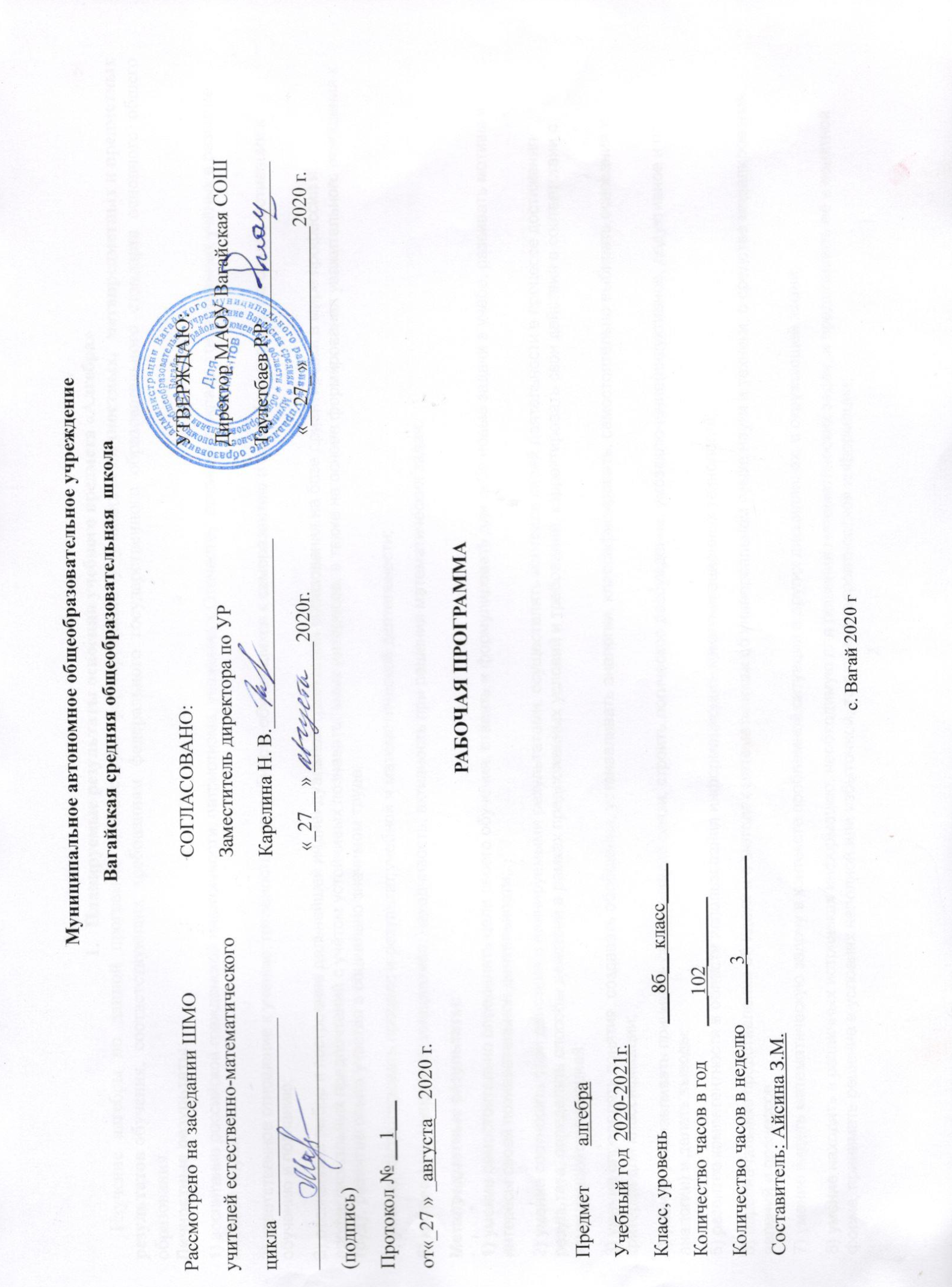 Планируемые результаты освоения учебного предмета «Алгебра»Изучение алгебры по данной программе способствует формированию у учащихся личностных, метапредметных и предметных результатов обучения, соответствующих требованиям федерального государственного образовательного стандарта основного общего образования.Личностные результаты:1) воспитание российской гражданской идентичности: патриотизма, уважения к Отечеству, осознания вклада отечественных учёных в развитие мировой науки;2) ответственное отношение к учению, готовность и способность обучающихся к саморазвитию и самообразованию, на основе мотивации к обучению и познанию;3) осознанный выбор и построение дальнейшей индивидуальной траектории образования на базе ориентировки в мире профессий и профессиональных предпочтений с учётом устойчивых познавательных интересов, а также на основе формирования уважительного отношения к труду, развитие опыта участия в социально значимом труде;4) умение контролировать процесс и результат учебной и математической деятельности;5) критичность мышления, инициатива, находчивость, активность при решении математических задач.Метапредметные результаты:1) умение самостоятельно определять цели своего обучения, ставить и формулировать для себя новые задачи в учёбе, развивать мотивы и интересы своей познавательной деятельности;2) умение соотносить свои действия с планируемыми результатами, осуществлять контроль своей деятельности в процессе достижения результата, определять способы действий в рамках предложенных условий и требований, корректировать свои действия в соответствии с изменяющейся ситуацией;3) умение определять понятия, создавать обобщения, устанавливать аналогии, классифицировать, самостоятельно выбирать основания и критерии для классификации;4) умение устанавливать причинно- следственные связи, строить логическое рассуждение, умозаключение(индуктивное, дедуктивное и по аналогии) и делать выводы;5) развитие компетентности в области использования информационно- коммуникационных технологий;6) первоначальные представления об идеях и о методах математики как об универсальном языке науки и техники, о средстве моделирования явлений и процессов;7) умение видеть математическую задачу в контексте проблемной ситуации в других дисциплинах, в окружающей жизни;8) умение находить в различных источниках информацию, необходимую для решения математических задач, и представлять её в понятной форме, принимать решение в условиях неполной или избыточной, точной или вероятностной информации;9) умение понимать и использовать математические средства наглядности (графики, таблицы, схемы и др.)для иллюстрации, интерпретации, аргументации;10) умение выдвигать гипотезы при решении задачи, понимать необходимость их проверки;11) понимание сущности алгоритмических предписаний и умение действовать в соответствии с предложенным алгоритмом.Предметные результаты:1) осознание значение математики для повседневной жизни человека;2) представление о математической науке как сфере математической деятельности, об этапах её развития, о её значимости для развития цивилизации;3) развитие умений работать с учебным математическим текстом (анализировать, необходимую информацию), точно и грамотно выражать свои мысли с применением математической терминологии и символики, поводить классификации, логические обоснования;4) владение базовым понятийным аппаратом по основным разделам содержания;5) систематические знания о функциях и их свойствах;6) практически значимые математические умения и навыки, их применение к решению математических и нематематических задач, предполагающее умения:- выполнять вычисления с действительными числами;- решать уравнения и неравенства, системы уравнений и неравенств;- решать текстовые задачи арифметическим способом, с помощью составления и решения уравнений, систем уравнений и неравенств;- использовать алгебраический язык для описания предметов окружающего мира и создания соответствующих математических моделей;- проводить практические расчёты: вычисления с процентами, вычисления с числовыми последовательностями, вычисления статистических характеристик, выполнение приближённых вычислений;- выполнять тождественные преобразования рациональных выражений;-выполнять операции над множествами;- исследовать функции и строить их графики;- читать и использовать информацию, представленную в виде таблицы, диаграммы (столбчатой или круговой);	- решать простейшие комбинаторные задачи.Обучающийся научится:• оперировать понятиями «тождество», «тождественное преобразование», решать задачи, содержащие буквенные данные, работать с формулами;• оперировать понятием «квадратный корень», применять его в вычислениях;• выполнять преобразование выражений, содержащих степени с целыми показателями и квадратные корни;• выполнять тождественные преобразования рациональных выражений на основе правил действий над многочленами и алгебраическими дробями;• выполнять разложение многочленов на множители.• решать основные виды рациональных уравнений с одной переменной, системы двух уравнений с двумя переменными;• понимать уравнение как важнейшую математическую модель для описания и изучения разнообразных реальных ситуаций, решать текстовые задачи алгебраическим методом;• применять графические представления для исследования уравнений, исследования и решения систем уравнений с двумя переменными.• понимать терминологию и символику, связанные с понятием множества, выполнять операции над множествами;• использовать начальные представления о множестве действительных чисел.• понимать и использовать функциональные понятия, язык (термины, символические обозначения);• строить графики элементарных функций, исследовать свойства числовых функций на основе изучения поведения их графиков;• понимать функцию как важнейшую математическую модель для описания процессов и явлений окружающего мира, применять функциональный язык для описания и исследования зависимостей между физическими величинами.Обучающийся получит возможность:• выполнять многошаговые преобразования рациональных выражений, применяя широкий набор способов и приёмов;
• применять тождественные преобразования для решения задач из различных разделов курса.• овладеть специальными приёмами решения уравнений и систем уравнений; уверенно применять аппарат уравнений для решения разнообразных задач из математики, смежных предметов, практики;• применять графические представления для исследования уравнений, систем уравнений, содержащих буквенные коэффициенты.• развивать представление о множествах;• развивать представление о числе и числовых системах от натуральных до действительных чисел; о роли вычислений в практике;• развить и углубить знания о десятичной записи действительных чисел (периодические и непериодические дроби).• проводить исследования, связанные с изучением свойств функций, в том числе с использованием компьютера; на основе графиков изученных функций строить более сложные графики (кусочно-заданные, с «выколотыми» точками и т. п.);• использовать функциональные представления и свойства функций для решения математических задач из различных разделов курса.2. Содержание учебного предмета «Алгебра»Отбор содержания обучения осуществляется на основе следующих дидактических принципов: систематизация знаний, полученных учащимися в начальной школе; соответствие обязательному минимуму содержания образования в основной школе; усиление общекультурной направленности материала; учёт психолого-педагогических особенностей, актуальных для этого возрастного периода; создание условий для понимания и осознания воспринимаемого материала. В предлагаемом курсе математики выделяются несколько разделов.АЛГЕБРАРациональные выражения (42ч)Рациональные дроби. Основное свойство рациональной дроби. Сложение и вычитание рациональных дробей с одинаковыми знаменателями. Сложение и вычитание рациональных дробей с разными знаменателями. Умножение и деление рациональных дробей. Возведение рациональной дроби в степень. Тождественные преобразования рациональных выражений. Равносильные уравнения. Рациональные уравнения. Степени с целым отрицательным показателем. Свойства степени с целым показателем. Функция  и её график.Цель: ознакомить обучающихся со способом решения рациональных уравнений, выработать умение решать и преобразовывать уравнения и применять их при решении текстовых задач.Квадратные корни. Действительные числа. (26 ч)Функция  и её график. Квадратные корни. Арифметический квадратный корень. Множество и его элементы. Подмножество. Операции над множествами. Числовые множества. Свойства арифметического квадратного корня. Тождественные преобразования выражений, содержащих арифметические квадратные корни. Функция  и её график.Цель: выработать умение читать и строить графики изучаемых функция; научиться анализировать график функции и применять его для решения уравнений, а также выполнять тождественные преобразования над выражениями.Квадратные уравнения (24 ч)Квадратные уравнения. Решение неполных квадратных уравнений. Формула корней квадратного уравнения. Теорема Виета. Квадратный трёхчлен. Решение уравнений, сводящихся к квадратным уравнениям. Рациональные уравнения как математические модели реальных ситуаций.Цель: ознакомить обучающихся с алгоритмическим решение квадратных уравнений, научить находить применение квадратных уравнений в реальном мире.Повторение и систематизация (10 ч)Повторение и систематизация учебного материала за курс алгебры 8 класса.3. Тематическое планирование с указанием количества часов, отводимых на освоение каждой темыВ связи с досрочным завершением 2019-2020 учебного года в 1-8 классах (15.05.2020 г); а также продлением каникул с 23 марта по 06 апреля 2020 г.; внесением изменений в расписание в период дистанционного обучения с19.03.2020 г по 15.05.2020 г., нереализованные темы рабочей программы по алгебре, ___6_____часов, перенесены на 2020-2021учебный год (Приложение 2).                          Календарно тематическое планирование уроков алгебры в 8а,б классах.                               Приложение №1.№ урокаСодержание учебного материалаКол-во часов№ урокаСодержание учебного материалаКол-во часовПовторение и систематизация учебного материала (6ч)1-6Повторение61. Рациональные выражения427-8Рациональные дроби29-11Основное свойство рациональной дроби. Сокращение дробей312-14Сложение и вычитание рациональных дробей с одинаковыми знаменателями315-20Сложение и вычитание рациональных дробей с разными знаменателями621Контрольная работа № 1.122-25Умножение и деление рациональных дробей. Возведение рациональной дроби в степень426-29Тождественные преобразования рациональных выражений430Контрольная работа № 2.131-33Равносильные уравнения. Рациональные уравнения334-37Степень с целым отрицательным показателем438-41Свойства степени с целым показателем442-45Функция  и её график446-47Повторение и систематизация учебного материала248Контрольная работа № 3.12. Квадратные корни. Действительные числа2649-51Функция  и её график352-55Квадратные корни. Арифметический квадратный корень456-57Множество и его элементы258-59Подмножество. Операции над множествами260-61Числовые множества262-64Свойства арифметического квадратного корня365-69Тождественные преобразования выражений, содержащих арифметические корни570-72Функция  и её график373Повторение и систематизация учебного материала174Контрольная работа № 4.13.Квадратные уравнения.2475-77Квадратные уравнения. Решение неполных квадратных уравнений378-81Формула корней квадратного уравнения482-84Теорема Виета385Контрольная работа № 5.186-88Квадратный трёхчлен389-92Решение уравнений, сводящихся к квадратным уравнениям.493-96Рациональные уравнения как математические модели реальных ситуаций497Повторение и систематизация учебного материала198Контрольная работа № 6.14.Повторение и систематизация учебного материала.499-101Повторение и систематизация учебного материала за курс алгебры 8 класса3102Итоговая контрольная работа № 81Итого102№ п.пТема урокаКол-во часовДата проведенияДата проведенияОсновные понятияПланируемые результатыПланируемые результатыПланируемые результатыФорма контроляДомашнее заданиеПодготовка к ГИА№ п.пТема урокаКол-во часовПлан Факт Основные понятияПредметныеЛичностныеМетапредметные1-6Повторение курса алгебры 7 класса1Степень с натуральным показателем, свойства степени с натуральным показателем, многочлен, действия с многочленами, разложение многочлена на множители, формулы сокращенного умноженияИспользуют математическую терминологию при записи и выполняют заданияПошагово контролируют правильность и полноту выполнения заданияПрименяют теоретический материал, изученный в течение курса алгебры 7 класса при выполнении заданийпроявляют познавательный интерес к изучению предмета, способам решения учебных задач; дают адекватную самооценку учебной деятельности; понимают причины успеха/неуспеха в учебной деятельностиРегулятивные: осознают качество и уровень усвоения,работают по составленному плану, понимая последовательность действий, в диалоге с учителем совершенствуют критерии оценки и пользуются ими в ходе оценки и самооценки, оценивают достигнутый результат Познавательные: применять методы информационногПрактикум, фронтальный опрос, задания для устного счетаКарточки 1-6Повторение курса алгебры 7 класса1Степень с натуральным показателем, свойства степени с натуральным показателем, многочлен, действия с многочленами, разложение многочлена на множители, формулы сокращенного умноженияИспользуют математическую терминологию при записи и выполняют заданияПошагово контролируют правильность и полноту выполнения заданияПрименяют теоретический материал, изученный в течение курса алгебры 7 класса при выполнении заданийпроявляют познавательный интерес к изучению предмета, способам решения учебных задач; дают адекватную самооценку учебной деятельности; понимают причины успеха/неуспеха в учебной деятельностиРегулятивные: осознают качество и уровень усвоения,работают по составленному плану, понимая последовательность действий, в диалоге с учителем совершенствуют критерии оценки и пользуются ими в ходе оценки и самооценки, оценивают достигнутый результат Познавательные: применять методы информационног1-6Повторение курса алгебры 7 класса1Степень с натуральным показателем, свойства степени с натуральным показателем, многочлен, действия с многочленами, разложение многочлена на множители, формулы сокращенного умноженияИспользуют математическую терминологию при записи и выполняют заданияПошагово контролируют правильность и полноту выполнения заданияПрименяют теоретический материал, изученный в течение курса алгебры 7 класса при выполнении заданийпроявляют познавательный интерес к изучению предмета, способам решения учебных задач; дают адекватную самооценку учебной деятельности; понимают причины успеха/неуспеха в учебной деятельностиРегулятивные: осознают качество и уровень усвоения,работают по составленному плану, понимая последовательность действий, в диалоге с учителем совершенствуют критерии оценки и пользуются ими в ходе оценки и самооценки, оценивают достигнутый результат Познавательные: применять методы информационног1-6Повторение курса алгебры 7 класса1Степень с натуральным показателем, свойства степени с натуральным показателем, многочлен, действия с многочленами, разложение многочлена на множители, формулы сокращенного умноженияИспользуют математическую терминологию при записи и выполняют заданияПошагово контролируют правильность и полноту выполнения заданияПрименяют теоретический материал, изученный в течение курса алгебры 7 класса при выполнении заданийпроявляют познавательный интерес к изучению предмета, способам решения учебных задач; дают адекватную самооценку учебной деятельности; понимают причины успеха/неуспеха в учебной деятельностиРегулятивные: осознают качество и уровень усвоения,работают по составленному плану, понимая последовательность действий, в диалоге с учителем совершенствуют критерии оценки и пользуются ими в ходе оценки и самооценки, оценивают достигнутый результат Познавательные: применять методы информационногПовторение курса алгебры 7 класса1о поиска, в том числе с помощью компьютерных средств, записывать выводы в виде правил «если … , то …», выбирать наиболее эффективные способы решения задачиКоммуникативные: уметь принимать точку зрения другого, уметь организовывать учебное взаимодействие в группе, при необходимости отстаивают свою точку зрения, аргументируя ее, регулируют собственную деятельность посредством письменной речиПовторение курса алгебры 7 класса1о поиска, в том числе с помощью компьютерных средств, записывать выводы в виде правил «если … , то …», выбирать наиболее эффективные способы решения задачиКоммуникативные: уметь принимать точку зрения другого, уметь организовывать учебное взаимодействие в группе, при необходимости отстаивают свою точку зрения, аргументируя ее, регулируют собственную деятельность посредством письменной речиГлава 1. Рациональные дробиГлава 1. Рациональные дробиГлава 1. Рациональные дробиГлава 1. Рациональные дробиГлава 1. Рациональные дробиГлава 1. Рациональные дробиГлава 1. Рациональные дробиГлава 1. Рациональные дробиГлава 1. Рациональные дробиГлава 1. Рациональные дробиГлава 1. Рациональные дробиГлава 1. Рациональные дроби7-8Рациональные дроби2Дробные выражения, рациональные выражения, допустимые значения переменных, рациональная дробь, нулевой многочлен.Познакомить учащихся с понятиями «дробное выражение», «рациональное выражение», «рациональная дробь», формировать умение находить значение рационального выражения при заданных значениях переменных и допустимые значения переменных, входящих в рациональное выражение.Формировать интерес к изучению темы и желание применять приобретённые знания и умения.Регулятивные–формируют умение определять понятия, создавать обобщения, устанавливать аналогии, классифицировать.Познавательные - передают содержание в сжатом (развернутом) виде.Коммуникативные - оформляют мысли в устной и письменной речи.П.: познакомить уч-ся с понятием»дробное выражение», «рациональное выражение», «рациональная дробь»; формировать умение находить значение рационального выражения при заданных значениях переменных и допустимые значения переменных, входящих в рациональное выражение.Л.: формировать интерес к изучению темы и желание применять приобретенные знания и умения.М.: формировать умение определять понятия, создавать обобщения, устанавливать аналогии, классифицировать.Учащиеся научатся распознавать рациональные выражения, находить значение рационального выражения при заданных значениях переменных, находить допустимые значения переменных, входящих в рациональное выражение.Фронтальная и индивидуальная работа. Устный опрос по карточкам§1, вопросы 1-6, №4, №6(1-2), №21(1,3), №227-8Рациональные дроби2Дробные выражения, рациональные выражения, допустимые значения переменных, рациональная дробь, нулевой многочлен.Познакомить учащихся с понятиями «дробное выражение», «рациональное выражение», «рациональная дробь», формировать умение находить значение рационального выражения при заданных значениях переменных и допустимые значения переменных, входящих в рациональное выражение.Формировать интерес к изучению темы и желание применять приобретённые знания и умения.Регулятивные–формируют умение определять понятия, создавать обобщения, устанавливать аналогии, классифицировать.Познавательные - передают содержание в сжатом (развернутом) виде.Коммуникативные - оформляют мысли в устной и письменной речи.П.: познакомить уч-ся с понятием»дробное выражение», «рациональное выражение», «рациональная дробь»; формировать умение находить значение рационального выражения при заданных значениях переменных и допустимые значения переменных, входящих в рациональное выражение.Л.: формировать интерес к изучению темы и желание применять приобретенные знания и умения.М.: формировать умение определять понятия, создавать обобщения, устанавливать аналогии, классифицировать.Учащиеся научатся распознавать рациональные выражения, находить значение рационального выражения при заданных значениях переменных, находить допустимые значения переменных, входящих в рациональное выражение.Фронтальная и индивидуальная работа. Устный опрос по карточкам§1, №6(3-6), №8, №10, №24(1,3,5)9-11Основное свойство рациональной дроби. Сокращение дробей3Тождественно равные выражения, тождество, основное свойство рациональной дроби, сокращение дроби, дополнительный множитель.Формировать понятие основного свойства рациональной дроби, формировать умение приводить дробь к новому знаменателю.Формировать умение формулировать собственное мнение.Регулятивные - работают по составленному плану, используют наряду с основными и дополнительные средства. Познавательные - передают содержание в сжатом, выборочном или развёрнутом виде. Коммуникативные - умеют при необходимости отстаивать точку зрения, аргументируя ее, подтверждая фактамиП.: формировать умение приводить дроби к общему знаменателю.Л.: формировать умение планировать свои действия в соответствии с учебным заданием.М.: развивать понимание сущности алгоритмических предписаний и умение действовать в соответствии с предложенным алгоритмом.Учащиеся научатся приводить рациональные дроби к общему знаменателю.Индивидуальная и фронтальная работа. Устный опрос по карточкам§2(до примера 3), №28, №63(1)Формировать умение приводить рациональные дроби к общему знаменателю.Формировать умение планировать свои действия в соответствии с  учебным заданием.Регулятивные – развивают понимание сущности алгоритмических предписаний и умение действовать в соответствии с  предложенным алгоритмом.Познавательные - записывают выводы в виде правил «если ..., то ...».Коммуникативные - умеют организовывать учебное взаимодействие в группе.Индивидуальная. Устный опрос по карточкам§2(до примера 3), №31(2,4,6,8), №38, №63(2)Формировать умение решать математические задачи, используя основное свойство дроби.Развивать навыки самостоятельной работы, готовность к самообразованию и решению творческих задач.Регулятивные – формируют умение соотносить свои действия с планируемыми результатами.Познавательные - передают содержание в сжатом, выборочном или развёрнутом виде. Коммуникативные - при необходимости отстаивают точку зрения, аргументируя ее, подтверждая фактамиИндивиду-альная.Математи-ческийдиктант§2(до примера 4), №38(5,9), №41, №45, №63(3)12-14Сложение и вычитание рациональных дробей с одинаковыми знаменателями3Правило сложения рациональных дробей с одинаковыми знаменателями, правило вычитания рациональных дробей с одинаковыми знаменателями.Формировать умение применять правила сложения и вычитания рациональных дробей с одинаковыми знаменателями.Формировать ответственное отношение к обучению.Регулятивные - определяют цель учебной деятельности, ищут средства её осуществления.Познавательные - записывают выводы в виде правил «если ..., то ...».Коммуникативные - умеют организовывать учебное взаимодействие в группеП.: формировать умение применять правила сложения и вычитания рациональных дробей с одинаковыми знаменателями.Л.: формировать ответственное отношение к обучению.М.: формировать умение определять способы действий в рамках предложенных условий и требований, корректировать свои действия в соответствии с изменяющейся ситуацией.Учащиеся научатся складывать и вычитать рациональные дроби с одинаковыми знаменателями.Фронтальнаяи индивидуальная работа.§3(до примера 2), №69(1,3,5), №71, №73Фронтальнаяи индивидуальная работа. Математический диктант§3(до примера 2),№ 75, №77(1), №92(1)Фронтальнаяи индивидуальная работа. Самостоятельная работа§3(до примера 2),№77(2), №79, №8215-20Сложение и вычитание рациональных дробей с разными знаменателями6Сложение рациональных дробей с разными знаменателями, вычитание рациональных дробей с разными знаменателями, общий знаменатель.Формировать умение применять правила сложения и вычитания рациональных дробей с разными знаменателями.Формировать ответственное отношение к обучению.Регулятивные - обнаруживают и формулируют учебную проблему совместно с учителем. Познавательные - сопоставляют и отбирают информацию, полученную из разных источников (справочники, Интернет). Коммуникативные - умеют понимать точку зрения другого, слушать друг другаРегулятивные - составляют план выполнения задач, решения проблем творческого и поискового характера.Познавательные - делают предположение об информации, которая нужна для решения предметной учебной задачи. Коммуникативные - умеют взглянуть на ситуацию с иной, позиции и договориться с людьми иных позицийП.: формировать умение применять правила сложения и вычитания рациональных дробей с разными знаменателями.Л.; формировать ответственное отношение к обучению.М.:формировать умение определять способы действий в рамках предложенных условий и требований, корректировать свои действия в соответствии с изменяющейся ситуацией.Учащиеся научатся складывать и вычитать рациональные дроби с разными знаменателями.Фронтальнаяи индивидуальная работа§4, №99(2,4,6), №101(1,3,5,7), №103П.: формировать умение складывать и вычитать рациональные дроби с разными знаменателями.Л.: формировать умение представлятьрезультат своей деятельности.М.: формировать умение соотносить свои действия с планируемыми результатами.Учащиеся научатся решать математические задачи, используя сложение и вычитание рациональных дробей с разными знаменателямиФронтальнаяи индивидуальная работа, работа в парах§4, №105(1,3), №107(2,4,6)Формировать умение складывать и вычитать рациональные дроби с разными знаменателями.Формировать умение представлять результат своей деятельности.Регулятивные - работают по составленному плану, используют наряду с основными и дополнительные средства (справочная литература, средства ИКТ).Познавательные - делают предположения об информации, которая нужна для решения учебной задачи.Коммуникативные - умеют слушать других, принять другую точку зрения, изменить свою точку зренияФронтальнаяи индивидуальная работа, работа в парах§4, №107(1,3,5), №109(3,4), №111(2,4,5)Формировать умение складывать и вычитать рациональные дроби с разными знаменателями.Формировать умение представлять результат своей деятельности.Регулятивные — совершенствуют критерии оценки и пользуются ими в ходе оценки и самооценки. Познавательные — записывают выводы в виде правил.Коммуникативные - умеют оформлять свои мысли в устной и письменной речи.Фронтальнаяи индивидуальная работа, работа в парах§4, №113(4-6), №116Формировать умение складывать и вычитать рациональные дроби с разными знаменателями.Формировать умение представлять результат своей деятельности.Регулятивные - понимают причины своего неуспеха и находят способы выхода из этой ситуации.Познавательные - передают содержание в сжатом или развернутом виде.Коммуникативные - умеют слушать других, принимать другую точку зрения, изменить свою точку зренияФронтальнаяи индивидуальная работа, работа в парах, математический диктант§4, №118, №120(2), №123, №125(1)Формировать умение складывать и вычитать рациональные дроби с разными знаменателями.Формировать умение представлять результат своей деятельности.Регулятивные - определяют цель учебной деятельности, ищут средства её осуществления. Познавательные-записывают выводы в виде правил «если ..., то ...».Коммуникативные - умеют организовывать учебное взаимодействие в группеФронтальнаяи индивидуальная работа, работа в парах§4, подготовиться к к/р, повторить §§1-3, №127, №129, тест стр.3321Контрольная работа № 1  по теме «Сложение и вычитание рациональных дробей»1Используют различные приёмы проверки правильности выполняемых заданийОбъясняют самому себе свои наиболее заметные достиженияРегулятивные - понимают причины своего неуспеха и находят способы выхода из этой ситуации. Познавательные - делают предположения об информации, которая нужна для решения учебной задачи.Коммуникативные - умеют критично относиться к своему мнениюЛ- формировать способность учащихся к осуществлению процедуры контроля; способности учащихся к выявлению причин затруднений собственной деятельностиМ- формировать умение осуществлять контроль своей деятельности в процессе достижения результатаИндивиду-альная.Самостоя-тельнаяработа22-25Умножение и деление рациональных дробей. ь4Фронтальнаяи индивидуальная работа§5(1), №145, №147(2,4,6), №150(1,3,5)22-25Умножение и деление рациональных дробей. ьФронтальнаяи индивидуальная работа, работа в парах§5(1), №147(1,3,5), №150(2,4,6), №152(1,3,5)22-25Умножение и деление рациональных дробей. ьПравило умножения рациональных дробей, правило деления рациональных дробей, правило возведения рациональной дроби в степень.Формировать умение применять правила умножения и деления рациональных дробейФормировать умение контролировать процесс учебной и математической деятельностиРегулятивные - понимают причины своего неуспеха и находят способы выхода из этой ситуации.Познавательные - передают содержание в сжатом или развернутом виде.Коммуникативные - умеют слушать других, принимать другую точку зрения, изменить свою точку зренияП.: формировать умение применять правила умножения и деления рациональных дробейЛ.: формировать умение контролировать процесс учебной и математической деятельности.М.: развивать понимание сущности алгоритмических предписаний и умение действовать в соответствии с предложенным алгоритмом.Учащиеся научатся применять правила умножения и деления рациональных дробейФронтальнаяи индивидуальная работа, работа в парах§5, №154, №156(3,4), №159(1-4)Формировать умение выполнять умножение и деление рациональных дробей, применять правило возведения рациональной дроби в степеньФормировать ответственное отношение к обучению.Регулятивные - определяют цель учебной деятельности, ищут средства её осуществления. Познавательные-записывают выводы в виде правил «если ..., то ...».Коммуникативные - умеют организовывать учебное взаимодействие в группеФронтальнаяи индивидуальная работа, парная, математический диктант§5, №156(1,2), №159(5-8), №161(1)Формирование умения упрощать выражения, использовать правила умножения рациональных дробей, правило возведения рациональной дроби в степень.Формирование способности осознанного выбора построения дальнейшей индивидуальной траектории.Регулятивные - понимают причины своего неуспеха и находят способы выхода из этой ситуации.Познавательные - передают содержание в сжатом или развернутом виде.Коммуникативные - умеют слушать других, принимать другую точку зрения, изменить свою точку зренияФронтальнаяи индивидуальная работа, парная. Самостоятельная работа§5, №163, №165, №169, повторить п.2 стр.219Формировать умение решать математические задачи, используя правила умножения и деления рациональных дробей, правило возведения рациональной дроби в степень.Развивать готовность к самообразованию и решению творческих задачРегулятивные - понимают причины своего неуспеха и находят способы выхода из этой ситуации.Познавательные - передают содержание в сжатом или развернутом виде.Коммуникативные - умеют слушать других, принимать другую точку зрения, изменить свою точку зренияИндивидуальная. Устный опрос по карточкам26-29Тождественные преобразования рациональных выражений4Тождественные преобразования рациональных выражений.Формировать умение преобразовывать рациональные выражения.Формировать интерес к изучению темы и желание применять приобретённые знания и умения.Регулятивные - определяют цель учебной деятельности, ищут средства её осуществления. Познавательные-записывают выводы в виде правил «если ..., то ...».Коммуникативные - умеют организовывать учебное взаимодействие в группеП.: формировать умение преобразовывать рациональные выражения.Л. формировать умение планировать свои действия в соответствии с учебным заданием.М.: развивать понимание сущности алгоритмических предписаний и умение действовать в соответствии с предложенным алгоритмом.Учащиеся научатся преобразовывать рациональные выражения.Индивидуальная и фронтальная работа. Устный опрос по карточкам§6(до примера 3), №177(1,3), №179(1,2), №194Формировать умение преобразовывать рациональные выраженияФормировать интерес к изучению темы и желание применять приобретённые знания и умения.Регулятивные - определяют цель учебной деятельности, ищут средства её осуществления. Познавательные-записывают выводы в виде правил «если ..., то ...».Коммуникативные - умеют организовывать учебное взаимодействие в группеИндивидуальная, фронтальная и парная работа. Устный опрос по карточкам§6(до примера 3), №177(6,7), №179(3), №181(2)Формировать умение преобразовывать рациональные выраженияФормировать умение планировать свои действия в соответствии с учебным заданием.Регулятивные - обнаруживают и формулируют учебную проблему совместно с учителем. Познавательные - сопоставляют и отбирают информацию, полученную из разных источников (справочники, Интернет). Коммуникативные - умеют понимать точку зрения другого, слушать друг другаФронтальная, индивидуальная, парная работа§6, №187(1), №181(4)Формировать умение преобразовывать рациональные выраженияФормировать умение планировать свои действия в соответствии с учебным заданием.Регулятивные - обнаруживают и формулируют учебную проблему совместно с учителем. Познавательные–развивают понимание сущности алгоритмических предписаний и умение действовать в соответствии с предложенным алгоритмом.Коммуникативные - умеют понимать точку зрения другого, слушать друг другаФронтальная, индивидуальная, парная работа, самостоятельная работа§6, №189, №196Повторить §§5-6, подготовиться к к/р, тест стр.49-5030Контрольная работа № 2  по теме «Умножение и деление рациональных дробей. Тождественные преобразования рациональных выражений»1Используют различные приёмы проверки правильности выполняемых заданийОбъясняют самому себе свои наиболее заметные достиженияРегулятивные - понимают причины своего неуспеха и находят способы выхода из этой ситуации. Познавательные - делают предположения об информации, которая нужна для решения учебной задачи.Коммуникативные - умеют критично относиться к своему мнениюЛ- формировать способность учащихся к осуществлению процедуры контроля; способности учащихся к выявлению причин затруднений собственной деятельностиМ- формировать умение осуществлять контроль своей деятельности в процессе достижения результатаИндивиду-альная.Самостоя-тельнаяработа31-33Равносильные уравнения. Рациональные уравнения3Равносильные уравнения, свойства равносильных уравнений, условие равенства дроби нулю, алгоритм решения уравнения вида  (где А и В – многочлены), рациональные уравнения.Сформировать представление о равносильных уравнениях, формировать умение решать рациональные уравнения.Формировать интерес к изучению темы и желание применять приобретённые знания и умения.Регулятивные - обнаруживают и формулируют учебную проблему совместно с учителем. Познавательные–развивают понимание сущности алгоритмических предписаний и умение действовать в соответствии с предложенным алгоритмом.Коммуникативные - умеют понимать точку зрения другого, слушать друг другаП.: сформировать у учащихся представление о равносильных уравнениях, формировать умение решать рациональные уравнения.Л.: формировать интерес к изучению темы и желание применять приобретенные знания и умения.М.: развивать понимание сущности алгоритмических предписаний и умение действовать в соответствии с предложенным алгоритмом.Учащиеся научатся решать рациональные уравненияФронтальная, индивидуальная, парная работаМатематический диктант§7, №208(1,3,5), №222, №226Формировать умение решать рациональные уравнения.Формировать умение представлять результат своей деятельности.Регулятивные - понимают причины своего неуспеха и находят способы выхода из этой ситуации. Познавательные - делают предположения об информации, которая нужна для решения учебной задачи.Коммуникативные - умеют критично относиться к своему мнениюИндивидуальная. Устный опрос по карточкам§7, №208(7,9), №210, №213(1,3)Формировать умение решать рациональные уравнения.Формировать умение соотносить полученный результат с поставленной целью.Регулятивные - составляют план выполнения задач, решения проблем творческого и поискового характера.Познавательные - делают предположение об информации, которая нужна для решения предметной учебной задачи. Коммуникативные - умеют взглянуть на ситуацию с иной, позиции и договориться с людьми иных позицийИндивидуальная. Устный опрос. Самостоятельная работа§7, №213(4), №21634-37Степень с целым отрицательным показателем4Степень с целым отрицательным показателем, степень с нулевым показателем, стандартный вид числа.Сформировать представление о степени с целым отрицательным показателем.Формировать умение формулировать собственное мнение.Регулятивные - составляют план выполнения задач, решения проблем творческого и поискового характера.Познавательные –формировать умение определять понятия. Коммуникативные - умеют взглянуть на ситуацию с иной, позиции и договориться с людьми иных позицийП.: сформировать у учащихся представление о степени с целым отрицательным показателем.Л.: формировать умение формулировать собственное мнение.М.: формировать умение определять понятия.Учащиеся научатся представлять степень в виде дроби и дробь в виде степени.Фронтальная, индивидуальная, парная работа, математический диктант. Самостоятельная работа§8(стр.59-61), №233, №235, №239Формировать умение вычислять значение выражения, содержащего степени с целым отрицательным показателем, записывать число в стандартном виде.Формировать умение формулировать собственное мнение.Регулятивные - составляют план выполнения задач, решения проблем творческого и поискового характера.Познавательные –формировать умение определять понятия. Коммуникативные - умеют взглянуть на ситуацию с иной, позиции и договориться с людьми иных позицийИндивидуальная.§8(стр.59-61),№241, №243, №266Формировать умение вычислять значение выражения, содержащего степени с целым отрицательным показателем.Формировать умение формулировать собственное мнение.Регулятивные - составляют план выполнения задач, решения проблем творческого и поискового характера.Познавательные –формировать умение определять понятия. Коммуникативные - умеют взглянуть на ситуацию с иной, позиции и договориться с людьми иных позицийИндивидуальная.§8, №247, №249, №268Формировать умение вычислять значение выражения и преобразовывать выражение, содержащее степени с целым отрицательным показателем, сравнивать числа, записанные в стандартном виде.Развивать навыки самостоятельной работы, анализа своей работы.Регулятивные - составляют план выполнения задач, решения проблем творческого и поискового характера.Познавательные –формировать умение определять понятия. Коммуникативные - умеют взглянуть на ситуацию с иной, позиции и договориться с людьми иных позицийИндивидуальная.§8, №253, №255, №26938-41Свойства степени с целым показателем4Основное свойство степени, свойства степени с целым показателем.Формировать умение вычислять значение выражения и преобразовывать выражение, содержащее степени с целым отрицательным показателем, сравнивать числа, записанные в стандартном виде.Развивать навыки самостоятельной работы, анализа своей работы.Регулятивные - составляют план выполнения задач, решения проблем творческого и поискового характера.Познавательные –формировать умение определять понятия. Коммуникативные - умеют взглянуть на ситуацию с иной, позиции и договориться с людьми иных позицийП.: формировать умение вычислять значение и преобразовывать выражение, содержащее степени с целым показателем.Л.: формировать умение формулировать собственное мнение.М.: формировать умение устанавливать причинно-следственные связи, строить логическое рассуждение, умозаключение (индуктивное, дедуктивное и по аналогии) и делать выводы.Учащиеся научатся вычислять значение и преобразовывать выражение, содержащее степени с целым показателем.Фронтальная, индивидуальная, парная работа§9, №275№277 (1,3,5), №302Формировать умение формулировать, доказывать и применять свойства степени с целым показателем.Формировать ответственное отношение к обучению, готовность к саморазвитию и самообразованию на основе мотивации к обучению и познанию.Регулятивные - обнаруживают и формулируют учебную проблему совместно с учителем. Познавательные–развивают понимание сущности алгоритмических предписаний и умение действовать в соответствии с предложенным алгоритмом.Коммуникативные - умеют понимать точку зрения другого, слушать друг друга§9, №279(1-3), №281(1,3,5)№283(1,3)Формировать умение формулировать, доказывать и применять свойства степени с целым показателем.Формировать ответственное отношение к обучению, готовность к саморазвитию и самообразованию на основе мотивации к обучению и познанию.Регулятивные - обнаруживают и формулируют учебную проблему совместно с учителем. Познавательные–развивают понимание сущности алгоритмических предписаний и умение действовать в соответствии с предложенным алгоритмом.Коммуникативные - умеют понимать точку зрения другого, слушать друг друга§9, №283(2,4), №285, №304Формировать умениевычислять и преобразовывать выражение, содержащее степени с целым показателем.Формировать умение планировать свои действия в соответствии с учебным заданием.Регулятивные - составляют план выполнения задач, решения проблем творческого и поискового характера.Познавательные –формировать умение определять понятия. Коммуникативные - умеют взглянуть на ситуацию с иной, позиции и договориться с людьми иных позиций§9, №287, №290, №29242-45Функция  и её график4Обратная пропорциональность, функция вида , гипербола, ветви гиперболы, графический метод решения уравнений.Формировать умение задавать обратно пропорциональную зависимость величин.Формировать интерес к изучению темы и желание применять приобретённые знания и умения.Регулятивные - составляют план выполнения задач, решения проблем творческого и поискового характера.Познавательные –формировать умение видеть математическую задачу в контексте проблемной ситуации в других дисциплинах, в окружающей среде.Коммуникативные - умеют взглянуть на ситуацию с иной, позиции и договориться с людьми иных позицийП.: формировать умение строить график и исследовать функцию вида y = .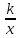 Л.: формировать целостное мировоззрение, соответствующее современному уровню развития науки и общественной практики.М.: формировать умение использовать приобретенные знания в практической деятельности.Учащиеся научатся строить график функции y = , исследовать фукцию вида y = .Фронтальная, индивидуальная, парная работа. Письменный опрос§10 (стр.75), №314, №316, №318Формировать умение строить график и исследовать функцию вида Формировать целостное мировоззрение, соответствующее современному уровню развития науки и общественной практики.Регулятивные - составляют план выполнения задач, решения проблем творческого и поискового характера.Познавательные –формировать умение определять понятия. Коммуникативные - умеют взглянуть на ситуацию с иной, позиции и договориться с людьми иных позицийИндивидуальная.§10, №321, №323, №325, №327Формировать умение строить график и исследовать функцию вида Формировать целостное мировоззрение, соответствующее современному уровню развития науки и общественной практики.Регулятивные - составляют план выполнения задач, решения проблем творческого и поискового характера.Познавательные –формировать умение определять понятия. Коммуникативные - умеют взглянуть на ситуацию с иной, позиции и договориться с людьми иных позицийИндивидуальная.§10, №329, №332(1), №334, №336Формировать умение строить графики функции, содержащих модуль, заданных кусочно.Развивать готовность к самообразованию и решению творческих задач.Регулятивные - определяют цель учебной деятельности, ищут средства её осуществления. Познавательные-записывают выводы в виде правил «если ..., то ...».Коммуникативные - умеют организовывать учебное взаимодействие в группеИндивидуальная.§10, №338, №41, №34346-47Повторение и систематизация учебного материала2Формировать умение работать с графиками функций, с выражениями, содержащими степень с целым положительным и отрицательным показателем.Развивать готовность к самообразованию и решению творческих задач.Регулятивные - определяют цель учебной деятельности, ищут средства её осуществления. Познавательные-записывают выводы в виде правил «если ..., то ...».Коммуникативные - умеют организовывать учебное взаимодействие в группеП- повторение и систематизация учебного материала по теме «Рациональные уравнения. Степень с целым отрицательным показателем. Функция y =  и её график».М- формировать умение видеть математическую задачу в контексте проблемной ситуации в других дисциплинах, в окружающей жизниПрактикум, фронтальный опрос, индивидуальные заданияПовторить п.п.7-10, тест стр.85-86Формировать умение работать с графиками функций, с выражениями, содержащими степень с целым положительным и отрицательным показателем.Развивать готовность к самообразованию и решению творческих задач.Регулятивные - определяют цель учебной деятельности, ищут средства её осуществления. Познавательные-записывают выводы в виде правил «если ..., то ...».Коммуникативные - умеют организовывать учебное взаимодействие в группеИндивидуальная.48Контрольная работа № 3 3 по теме «Рациональные уравнения. Степень с целым отрицательным показателем»1Используют различные приёмы проверки правильности выполняемых заданийОбъясняют самому себе свои наиболее заметные достиженияРегулятивные - понимают причины своего неуспеха и находят способы выхода из этой ситуации. Познавательные - делают предположения об информации, которая нужна для решения учебной задачи.Коммуникативные - умеют критично относиться к своему мнениюИндивиду-альная.Самостоя-тельнаяработаГлава 2. Квадратные корни. Действительные числа (26 часов)Глава 2. Квадратные корни. Действительные числа (26 часов)Глава 2. Квадратные корни. Действительные числа (26 часов)Глава 2. Квадратные корни. Действительные числа (26 часов)Глава 2. Квадратные корни. Действительные числа (26 часов)Глава 2. Квадратные корни. Действительные числа (26 часов)Глава 2. Квадратные корни. Действительные числа (26 часов)Глава 2. Квадратные корни. Действительные числа (26 часов)Глава 2. Квадратные корни. Действительные числа (26 часов)Глава 2. Квадратные корни. Действительные числа (26 часов)Глава 2. Квадратные корни. Действительные числа (26 часов)Глава 2. Квадратные корни. Действительные числа (26 часов)49-51Функция , её свойства и график 3Функция  парабола, ветвь параболы, вершина параболы.Формировать умение формулировать свойства функции  и строить её график.Формировать интерес к изучению темы и желание применять приобретённые знания и умения.Регулятивные - определяют цель учебной деятельности, ищут средства её осуществления. Познавательные-записывают выводы в виде правил «если ..., то ...».Коммуникативные - умеют организовывать учебное взаимодействие в группеП.: формировать умение формулировать свойства функции y = x2 и строить ее график.Л.: формировать интерес к изучению темы и желание применять приобретенные знания и умения.М.: формировать умение понимать и использовать математические средства наглядности.Учащиеся научатся формулировать свойства функции y = x2 и строить ее график.Практикум, устный счет, фронтальный опрос, индивидуальные задания§11, №351, №354(1,3), №364(1)Формировать умение строить график функции  и функции, заданной кусочно.Объясняют самому себе свои наиболее заметные достиженияРегулятивные - понимают причины своего неуспеха и находят способы выхода из этой ситуации. Познавательные - делают предположения об информации, которая нужна для решения учебной задачи.Коммуникативные - умеют критично относиться к своему мнениюИндивиду-альная.Самостоя-тельнаяработа§11, №356, №358, №360Формировать умение строить график функции  и функции, заданной кусочно.Объясняют самому себе свои наиболее заметные достиженияРегулятивные - понимают причины своего неуспеха и находят способы выхода из этой ситуации. Познавательные - делают предположения об информации, которая нужна для решения учебной задачи.Коммуникативные - умеют критично относиться к своему мнениюИндивиду-альная.Самостоя-тельнаяработа§11,, №362, №364, №36652-55Квадратные корни. Арифметический квадратный корень.4Квадратный корень, арифметический корень, радикал, подкоренное выражение, извлечение квадратного корня.Формировать умение строить график функции  и функции, заданной кусочно.Объясняют самому себе свои наиболее заметные достиженияРегулятивные - понимают причины своего неуспеха и находят способы выхода из этой ситуации. Познавательные - делают предположения об информации, которая нужна для решения учебной задачи.Коммуникативные - умеют критично относиться к своему мнениюП.: формировать умение находить значение арифметического квадратного корня.Л.: формировать умение представлять результат своей деятельности.М.: формировать умение определять понятия.Учащиеся научатся находить значение арифметического квадратного корня.Практикум, устный счет, фронтальный опрос, индивидуальные задания. Самостоятельная работа§12 стр.95 и пример 1, №380, №384, №386Формировать умений находить значение арифметического квадратного корня.Формировать умение представлять результат своей деятельности.Регулятивные - определяют цель учебной деятельности, ищут средства её осуществления. Познавательные-записывают выводы в виде правил «если ..., то ...».Коммуникативные - умеют организовывать учебное взаимодействие в группеИндивидуальная.§12 стр.95 и пример 1, №№388, №390, №392Формировать умение находить значение выражения, содержащего арифметические квадратные корни, применять свойства арифметического квадратного корня, следующие из определения этого понятия.Формировать умение планировать свои действия в соответствии с учебным заданием.Регулятивные–формируют умение определять понятия, создавать обобщения, устанавливать аналогии, классифицировать.Познавательные - передают содержание в сжатом (развернутом) виде.Коммуникативные - оформляют мысли в устной и письменной речи.Индивидуальная. Устный опрос по карточкам§12, №398, №400, №402((1-3), №404(1,3), №406(1)Формировать умениенаходить значение выражения, содержащего арифметические квадратные корни, решать уравнения вида  и Формировать умение планировать свои действия в соответствии с учебным заданием.Регулятивные–формируют умение определять понятия, создавать обобщения, устанавливать аналогии, классифицировать.Познавательные - передают содержание в сжатом (развернутом) виде.Коммуникативные - оформляют мысли в устной и письменной речи.Индивидуальная. Устный опрос по карточкам§12,, №410, №412, №41556-57Множество и его элементы2Множество, элементы множества, одноэлементное множество, равные множества, характеристическое свойство, пустое множество.Формировать умение описывать понятие множества, элемента множества, задавать конечные множества, распознавать равные множества.Формировать целостное мировоззрение, соответствующее современному уровню развития науки и общественной практики.Регулятивные - понимают причины своего неуспеха и находят способы выхода из этой ситуации. Познавательные - делают предположения об информации, которая нужна для решения учебной задачи.Коммуникативные - умеют критично относиться к своему мнениюФронтальный опрос, индивидуальные задания, самостоятельная работа§13,вопросы 1-7, №427, №434, №435Формировать умение описывать понятие множества, элемента множества, задавать конечные множества, распознавать равные множества.Формировать целостное мировоззрение, соответствующее современному уровню развития науки и общественной практики.Регулятивные - понимают причины своего неуспеха и находят способы выхода из этой ситуации. Познавательные - делают предположения об информации, которая нужна для решения учебной задачи.Коммуникативные - умеют критично относиться к своему мнениюИндивиду-альная.§13, №430, №432, №43658-59Подмножество. Операция над множествами2Подмножество, диаграммы Эйлера, пересечение множеств, объединение множеств.Формировать умение находить подмножества данного множества, пересечение и объединение множеств, иллюстрировать результат  операций над множествами с помощью диаграмм Эйлера.Формировать ответственное отношение к обучению, готовность к саморазвитию и самообразованию на основе мотивации к обучению.Регулятивные–формируют умение определять понятия, создавать обобщения, устанавливать аналогии, классифицировать.Познавательные - передают содержание в сжатом (развернутом) виде.Коммуникативные - оформляют мысли в устной и письменной речи.Фронтальный опрос, индивидуальные задания, самостоятельная работаФормировать умение находить подмножества данного множества, пересечение и объединение множеств, иллюстрировать результат  операций над множествами с помощью диаграмм Эйлера.Формировать ответственное отношение к обучению, готовность к саморазвитию и самообразованию на основе мотивации к обучению.Регулятивные–формируют умение определять понятия, создавать обобщения, устанавливать аналогии, классифицировать.Познавательные - передают содержание в сжатом (развернутом) виде.Коммуникативные - оформляют мысли в устной и письменной речи.Индивидуальная. 60-61Числовые множества2Множество натуральных чисел, множество целых чисел, множество рациональных чисел, период дроби, иррациональное число, бесконечная непериодическая дробь, множество действительных чисел.Формировать умение описывать множество натуральных чисел, множество целых чисел, множество рациональных чисел, множество действительных чисел, связи между этими множествами, распознавать рациональные и иррациональные числа, оперировать бесконечной непериодической десятичной дробью.Формировать целостное мировоззрение, соответствующее современному уровню развития науки и общественной практики.Регулятивные - определяют цель учебной деятельности, ищут средства её осуществления. Познавательные-записывают выводы в виде правил «если ..., то ...».Коммуникативные - умеют организовывать учебное взаимодействие в группеИндивидуальная.Формировать умение оперировать над рациональными и иррациональными числами.Формировать целостное мировоззрение, соответствующее современному уровню развития науки и общественной практики.Регулятивные - определяют цель учебной деятельности, ищут средства её осуществления. Познавательные-записывают выводы в виде правил «если ..., то ...».Коммуникативные - умеют организовывать учебное взаимодействие в группеИндивидуальная.62-64Свойства арифметического квадратного корня3Свойство арифметического квадратного корня из степени, свойство арифметического квадратного корня из произведения, свойство арифметического квадратного корня из дроби.Формирование умения формулировать, доказывать и применять свойства арифметического корня.Формировать умение формулировать собственное мнение.Регулятивные - определяют цель учебной деятельности, ищут средства её осуществления. Познавательные-записывают выводы в виде правил «если ..., то ...».Коммуникативные - умеют организовывать учебное взаимодействие в группеИндивидуальная.Формировать умение применять свойства арифметического квадратного корня.Формировать ответственное отношение к обучению.Регулятивные–формируют умение определять понятия, создавать обобщения, устанавливать аналогии, классифицировать.Познавательные - передают содержание в сжатом (развернутом) виде.Коммуникативные - оформляют мысли в устной и письменной речи.Индивидуальная. Формировать умение применять свойства арифметического квадратного корня при решении математических задач.Развивать навыки самостоятельной работы.Регулятивные–формируют умение определять понятия, создавать обобщения, устанавливать аналогии, классифицировать.Познавательные - передают содержание в сжатом (развернутом) виде.Коммуникативные - оформляют мысли в устной и письменной речи.Индивидуальная. 65-69Тождественные  преобразования выражений, содержащих арифметические квадратные корни5Вынесение множителя из-под знака корня, внесение множителя под знак корня.Формировать умение выносить множитель из-под знака корня и вносить множитель под знак корня.Формировать интерес к изучению темы и желание применять приобретённые знания и умения.Регулятивные–формируют умение определять понятия, создавать обобщения, устанавливать аналогии, классифицировать.Познавательные - передают содержание в сжатом (развернутом) виде.Коммуникативные - оформляют мысли в устной и письменной речи.Индивидуальная. Формировать умение выносить множитель из-под знака корня и вносить множитель под знак корня.Формировать интерес к изучению темы и желание применять приобретённые знания и умения.Регулятивные–формируют умение определять понятия, создавать обобщения, устанавливать аналогии, классифицировать.Познавательные - передают содержание в сжатом (развернутом) виде.Коммуникативные - оформляют мысли в устной и письменной речи.Индивидуальная. Формировать умение преобразовывать выражения, содержащие арифметические квадратные корни, освобождать дробь от иррациональности в знаменателе.Формировать независимость суждений.Регулятивные–формируют умение определять понятия, создавать обобщения, устанавливать аналогии, классифицировать.Познавательные - передают содержание в сжатом (развернутом) виде.Коммуникативные - оформляют мысли в устной и письменной речи.Индивидуальная. Формировать умение преобразовывать выражения, содержащие арифметические квадратные корни, освобождать дробь от иррациональности в знаменателе.Формировать независимость суждений.Регулятивные–формируют умение определять понятия, создавать обобщения, устанавливать аналогии, классифицировать.Познавательные - передают содержание в сжатом (развернутом) виде.Коммуникативные - оформляют мысли в устной и письменной речи.Индивидуальная. Формировать умение преобразовывать выражения, содержащие арифметические квадратные корни, освобождать дробь от иррациональности в знаменателе.Формировать ответственное отношение к обучению, готовности к саморазвитию и самообразованию на основе мотивации к обучению и познанию.Регулятивные - понимают причины своего неуспеха и находят способы выхода из этой ситуации. Познавательные - делают предположения об информации, которая нужна для решения учебной задачи.Коммуникативные - умеют критично относиться к своему мнениюИндивиду-альная.70-72Функцияи её график3Функция график функции, свойства функцииФормировать умение строить и исследовать функцию вида , применять свойства функции вида  для решения задач.Формировать целостное мировоззрение, соответствующее современному уровню развития науки и общественной практики.Регулятивные - понимают причины своего неуспеха и находят способы выхода из этой ситуации. Познавательные - делают предположения об информации, которая нужна для решения учебной задачи.Коммуникативные - умеют критично относиться к своему мнениюИндивиду-альная.Формировать умение строить и исследовать функцию вида , применять свойства функции вида  для решения задач.Формировать целостное мировоззрение, соответствующее современному уровню развития науки и общественной практики.Регулятивные - понимают причины своего неуспеха и находят способы выхода из этой ситуации. Познавательные - делают предположения об информации, которая нужна для решения учебной задачи.Коммуникативные - умеют критично относиться к своему мнениюИндивиду-альная.Формировать умение строить и исследовать функцию вида , применять свойства функции вида  для решения задач.Формировать целостное мировоззрение, соответствующее современному уровню развития науки и общественной практики.Регулятивные - понимают причины своего неуспеха и находят способы выхода из этой ситуации. Познавательные - делают предположения об информации, которая нужна для решения учебной задачи.Коммуникативные - умеют критично относиться к своему мнениюИндивиду-альная.73Повторение 1Формировать умение применять полученные знания при решении задач.Формировать целостное мировоззрение, соответствующее современному уровню развития науки и общественной практики.Регулятивные - понимают причины своего неуспеха и находят способы выхода из этой ситуации. Познавательные - делают предположения об информации, которая нужна для решения учебной задачи.Коммуникативные - умеют критично относиться к своему мнениюИндивиду-альная.74Контрольная работа № 41Используют различные приёмы проверки правильности выполняемых заданийОбъясняют самому себе свои наиболее заметные достиженияРегулятивные - понимают причины своего неуспеха и находят способы выхода из этой ситуации. Познавательные - делают предположения об информации, которая нужна для решения учебной задачи.Коммуникативные - умеют критично относиться к своему мнениюИндивиду-альная.Самостоя-тельнаяработа3. Квадратные уравнения (24 часа)3. Квадратные уравнения (24 часа)3. Квадратные уравнения (24 часа)3. Квадратные уравнения (24 часа)3. Квадратные уравнения (24 часа)3. Квадратные уравнения (24 часа)3. Квадратные уравнения (24 часа)3. Квадратные уравнения (24 часа)3. Квадратные уравнения (24 часа)3. Квадратные уравнения (24 часа)3. Квадратные уравнения (24 часа)3. Квадратные уравнения (24 часа)75-77Квадратные уравнения. Решение неполных квадратных уравнений.3Уравнение первой степени, коэффициенты уравнения первой степени, квадратное уравнение, старший коэффициент, второй коэффициент, свободный член, приведённое квадратное уравнение, неполное квадратное уравнение, виды неполных квадратных уравнений, решение неполных квадратных уравнений. Формировать умение распознавать и приводить примеры полных, неполных и приведённых квадратных уравнений.Формировать интерес к изучению темы и желание применять приобретённые знания и умения.Регулятивные - понимают причины своего неуспеха и находят способы выхода из этой ситуации. Познавательные - делают предположения об информации, которая нужна для решения учебной задачи.Коммуникативные - умеют критично относиться к своему мнениюИндивиду-альная.Математический диктантФормировать умение распознавать и приводить примеры полных, неполных и приведённых квадратных уравнений, решать неполные квадратные уравнения.Формировать интерес к изучению темы и желание применять приобретённые знания и умения.Регулятивные - понимают причины своего неуспеха и находят способы выхода из этой ситуации. Познавательные - делают предположения об информации, которая нужна для решения учебной задачи.Коммуникативные - умеют критично относиться к своему мнениюИндивиду-альная.ОпросФормировать умение распознавать и приводить примеры полных, неполных и приведённых квадратных уравнений, решать неполные квадратные уравнения.Формировать интерес к изучению темы и желание применять приобретённые знания и умения.Регулятивные - понимают причины своего неуспеха и находят способы выхода из этой ситуации. Познавательные - делают предположения об информации, которая нужна для решения учебной задачи.Коммуникативные - умеют критично относиться к своему мнениюИндивиду-альная.Опрос78-81Формула корней квадратного уравнения4Дискриминант квадратного уравнения, формула корней квадратного уравнения.Формировать умение доказывать формулу корней квадратного уравнения, находить дискриминант квадратного уравнения, исследовать количество корней квадратного уравнения в зависимости от знака дискриминанта, решать квадратные уравнения.Формировать умение планировать свои действия в соответствии с учебным заданием.Регулятивные - понимают причины своего неуспеха и находят способы выхода из этой ситуации. Познавательные –развивают понимание сущности алгоритмических предписаний и умение действовать в соответствии с предложенным алгоритмом.Коммуникативные - умеют критично относиться к своему мнению.Индивиду-альная.Формировать умение решать квадратные уравнения.Формировать умение планировать свои действия в соответствии с учебным заданием.Регулятивные - понимают причины своего неуспеха и находят способы выхода из этой ситуации. Познавательные –развивают понимание сущности алгоритмических предписаний и умение действовать в соответствии с предложенным алгоритмом.Коммуникативные - умеют критично относиться к своему мнению.Индивиду-альная.Формировать умение решать задачи, используя квадратные уравнения.Формировать умение планировать свои действия в соответствии с учебным заданием.Регулятивные - понимают причины своего неуспеха и находят способы выхода из этой ситуации. Познавательные –развивают понимание сущности алгоритмических предписаний и умение действовать в соответствии с предложенным алгоритмом.Коммуникативные - умеют критично относиться к своему мнению.Индивиду-альная.Формировать умение решать математические задачи, используя квадратные уравнения.Формировать умение планировать свои действия в соответствии с учебным заданием.Регулятивные - понимают причины своего неуспеха и находят способы выхода из этой ситуации. Познавательные -формируют умение сравнивать, анализировать обобщать по разным основаниям, моделировать выбор способов деятельности.Коммуникативные - умеют критично относиться к своему мнению.Индивиду-альная.82-84Теорема Виета3Теорема Виета; теорема, обратная теореме Виета.Формировать умение доказывать и применять теорему Виета и теорему, обратную теореме ВиетаФормировать умение формулировать собственное мнение.Регулятивные - понимают причины своего неуспеха и находят способы выхода из этой ситуации. Познавательные –строят логическое рассуждение, умозаключение (индуктивное, дедуктивное и по аналогии) и делают выводы.Коммуникативные - умеют критично относиться к своему мнению.Индивиду-альная.Формировать умение доказывать и применять теорему Виета и теорему, обратную теореме Виета при решении задачФормировать умение формулировать собственное мнение.Регулятивные - понимают причины своего неуспеха и находят способы выхода из этой ситуации. Познавательные –строят логическое рассуждение, умозаключение (индуктивное, дедуктивное и по аналогии) и делают выводы.Коммуникативные - умеют критично относиться к своему мнению.Индивиду-альная.Формировать умение доказывать и применять теорему Виета и теорему, обратную теореме Виета при решении задачФормировать умение формулировать собственное мнение.Регулятивные - понимают причины своего неуспеха и находят способы выхода из этой ситуации. Познавательные –строят логическое рассуждение, умозаключение (индуктивное, дедуктивное и по аналогии) и делают выводы.Коммуникативные - умеют критично относиться к своему мнению.Индивиду-альная.85Контрольная работа № 51Используют различные приёмы проверки правильности выполняемых заданийОбъясняют самому себе свои наиболее заметные достиженияРегулятивные - понимают причины своего неуспеха и находят способы выхода из этой ситуации. Познавательные - делают предположения об информации, которая нужна для решения учебной задачи.Коммуникативные - умеют критично относиться к своему мнениюИндивиду-альная.Самостоя-тельнаяработа86-88Квадратный трёхчлен3Квадратный трёхчлен, корень квадратного трёхчлена, дискриминант квадратного трёхчлена, линейные множители.Формировать умение доказывать теорему о разложении квадратного трёхчлена на линейные множители, находить корни квадратного трёхчлена и раскладывать его на множители.Формировать интерес к изучению темы и желание применять приобретённые знания и умения.Регулятивные - понимают причины своего неуспеха и находят способы выхода из этой ситуации. Познавательные - делают предположения об информации, которая нужна для решения учебной задачи.Коммуникативные - умеют критично относиться к своему мнениюИндивиду-альная.ОпросФормировать умение решать математические задачи, используя разложение квадратного трёхчлена на линейные множители.Формировать интерес к изучению темы и желание применять приобретённые знания и умения.Регулятивные - понимают причины своего неуспеха и находят способы выхода из этой ситуации. Познавательные - делают предположения об информации, которая нужна для решения учебной задачи.Коммуникативные - умеют критично относиться к своему мнениюИндивиду-альная.ОпросФормировать умение решать математические задачи, используя разложение квадратного трёхчлена на линейные множители.Формировать интерес к изучению темы и желание применять приобретённые знания и умения.Регулятивные - понимают причины своего неуспеха и находят способы выхода из этой ситуации. Познавательные - делают предположения об информации, которая нужна для решения учебной задачи.Коммуникативные - умеют критично относиться к своему мнениюИндивиду-альная.Опрос по карточкам89-92Решение уравнений, сводящихся к квадратным уравнениям4Биквадратные уравнения, метод замены переменной.Формировать умение решать математические задачи, используя разложение квадратного трёхчлена на линейные множители.Формировать интерес к изучению темы и желание применять приобретённые знания и умения.Регулятивные - понимают причины своего неуспеха и находят способы выхода из этой ситуации. Познавательные - делают предположения об информации, которая нужна для решения учебной задачи.Коммуникативные - умеют критично относиться к своему мнениюИндивиду-альная.Опрос по карточкамФормировать умение решать биквадратные уравнения, решать уравнения методом замены переменных, решать дробно-рациональные уравнения.Формировать интерес к изучению темы и желание применять приобретённые знания и умения.Регулятивные - понимают причины своего неуспеха и находят способы выхода из этой ситуации. Познавательные –формируют умение определять понятия, создавать обобщения, устанавливать аналогии, классифицировать, самостоятельно выбирать основания и критерии для классификации.Коммуникативные - умеют критично относиться к своему мнениюИндивиду-альная.Формировать умение решать биквадратные уравнения, решать уравнения методом замены переменных, решать дробно-рациональные уравнения.Формировать интерес к изучению темы и желание применять приобретённые знания и умения.Регулятивные - понимают причины своего неуспеха и находят способы выхода из этой ситуации. Познавательные –формируют умение определять понятия, создавать обобщения, устанавливать аналогии, классифицировать, самостоятельно выбирать основания и критерии для классификации.Коммуникативные - умеют критично относиться к своему мнениюИндивиду-альная.Формировать умение решать биквадратные уравнения, решать уравнения методом замены переменных, решать дробно-рациональные уравнения.Формировать интерес к изучению темы и желание применять приобретённые знания и умения.Регулятивные - понимают причины своего неуспеха и находят способы выхода из этой ситуации. Познавательные –формируют умение определять понятия, создавать обобщения, устанавливать аналогии, классифицировать, самостоятельно выбирать основания и критерии для классификации.Коммуникативные - умеют критично относиться к своему мнениюИндивиду-альная.93-96Рациональные уравнения как математические модели реальных ситуаций4Математические модели реальных ситуаций.Формировать умение решать текстовые задачи на движение с помощью рациональных уравнений.Формировать интерес к изучению темы и желание применять приобретённые знания и умения.Регулятивные - понимают причины своего неуспеха и находят способы выхода из этой ситуации. Познавательные –применяют приобретённые знания в практической деятельностиКоммуникативные - умеют критично относиться к своему мнениюИндивиду-альная.Формировать умение решать текстовые задачи на движение с помощью рациональных уравнений.Формировать интерес к изучению темы и желание применять приобретённые знания и умения.Регулятивные - понимают причины своего неуспеха и находят способы выхода из этой ситуации. Познавательные –применяют приобретённые знания в практической деятельностиКоммуникативные - умеют критично относиться к своему мнениюИндивиду-альная.Формировать умение решать текстовые задачи на движение с помощью рациональных уравнений.Формировать интерес к изучению темы и желание применять приобретённые знания и умения.Регулятивные - понимают причины своего неуспеха и находят способы выхода из этой ситуации. Познавательные –применяют приобретённые знания в практической деятельностиКоммуникативные - умеют критично относиться к своему мнениюИндивиду-альная.Формировать умение решать текстовые задачи на движение с помощью рациональных уравнений.Формировать интерес к изучению темы и желание применять приобретённые знания и умения.Регулятивные - понимают причины своего неуспеха и находят способы выхода из этой ситуации. Познавательные –применяют приобретённые знания в практической деятельностиКоммуникативные - умеют критично относиться к своему мнениюИндивиду-альная.97Повторение1Формировать умение применять полученные знания для выполнения учебных заданийФормировать интерес к изучению темы и желание применять приобретённые знания и умения.Регулятивные - понимают причины своего неуспеха и находят способы выхода из этой ситуации. Познавательные –применяют приобретённые знания в практической деятельностиКоммуникативные - умеют критично относиться к своему мнениюИндивиду-альная.98Контрольная работа № 61Используют различные приёмы проверки правильности выполняемых заданийОбъясняют самому себе свои наиболее заметные достиженияРегулятивные - понимают причины своего неуспеха и находят способы выхода из этой ситуации. Познавательные - делают предположения об информации, которая нужна для решения учебной задачи.Коммуникативные - умеют критично относиться к своему мнениюИндивиду-альная.Самостоя-тельнаяработа99-101Повторение и систематизация учебного материала за курс алгебры 8 класса3Формировать умение применять полученные знания для выполнения учебных заданийФормировать интерес к изучению темы и желание применять приобретённые знания и умения.Регулятивные - понимают причины своего неуспеха и находят способы выхода из этой ситуации. Познавательные –применяют приобретённые знания в практической деятельностиКоммуникативные - умеют критично относиться к своему мнениюИндивиду-альная.102Итоговая контрольная работа1Используют различные приёмы проверки правильности выполняемых заданийОбъясняют самому себе свои наиболее заметные достиженияРегулятивные - понимают причины своего неуспеха и находят способы выхода из этой ситуации. Познавательные - делают предположения об информации, которая нужна для решения учебной задачи.Коммуникативные - умеют критично относиться к своему мнениюИндивиду-альная.Самостоя-тельнаяработа